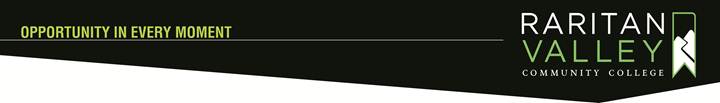 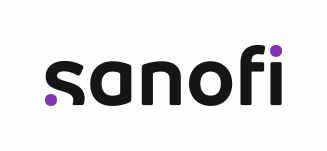 Sanofi Corporate Mentor Program at RVCC Mentee Application FALL 2024 - SPRING 2025Dear Applicant: Thank you for your interest in becoming a mentee at Raritan Valley Community College’s Sanofi Corporate Mentor Program! We look forward to reviewing your application and the possibility of you being accepted into this selective mentee/mentor program. Once selected, our goal will be to connect you with a mentor that has similar interests and experience in the field you are interested in pursuing. We promise it will be an exciting experience where you can develop new skills and gain career-related knowledge. We believe that mentoring relationships can be a critical success factor in your education and career advancement. We look forward to reviewing your application.What is Mentor? A mentor is an experienced corporate professional who goes out of his or her way to help their mentee reach important life, education, and career goals. A mentor is a guide who can help the mentee to find the right direction and who can help their mentee develop career related competencies. The mentor/mentee relationship is based upon mutual trust and respect. A mentor will help the mentee to believe in him/herself and the mentor will help to boost career-related confidence. A mentor will ask questions and challenge their mentee, while providing guidance and encouragement. A mentor allows the mentee to explore new ideas in confidence and to develop a broader understanding of the corporate environment.  Selected Students will… Be matched with a Sanofi Corporate Mentor and meet their mentor once a month.Attend a valuable training program that will enhance your employability skills.Have all expenses paid!Receive a $1,500 scholarship for participating in the program.Learn how to be better prepared for potential internships.Receive extensive career related training.Have the experience documented on your Student Engagement Transcript.Receive a Certificate of Completion and can add this experience to your resume!Mentee Application Checklist: Complete your Application PacketAttach your TYPED Short Essay Responses (Complete all 3)Include 1 Letter of RecommendationSigned Statement of CommitmentInclude your unofficial transcript.Completed application submitted by March 15th – Please email to Nazneen Merchant at Nazneen.Merchant@raritanval.eduConnect • Cultivate • Inspire.Sanofi Corporate Mentor Program Mentee ApplicationFALL 2024 - SPRING 2025(Please print clearly) APPLICATIONS ARE DUE BY FRIDAY – MARCH 15th. SUBMIT THROUGH EMAIL TO:NAZNEEN MERCHANT at Nazneen.Merchant@raritanval.eduName: G#:  Student Email:  Cell Phone Number: Home Address:  City/State & Zip Code: Major(s):  Credits Completed: Current Grade Point Average: Career Interest/s: Graduation Date: Have you had disciplinary action taken by RVCC? If yes, please explain: Please describe any previous leadership positions/experiences you have had. Please include clubs, organizations, etc. Must include all RVCC CLUB Commitments.Connect • Cultivate • Inspire.Please provide us with a list of any awards, scholarships, or achievements you have received. Please include personal achievements you are particularly proud of about yourself: Please list any community service, volunteer experiences or any other activities you would like to tell us about: What type of mentor do you think would most match your personality? Circle any of the words below that you think describe your personality:  (Feel free to include words not included below) Quiet		Shy 		Nervous 	Withdrawn 	Outgoing 	Talkative  Friendly	Insecure	Inquisitive	Adventurous	Confident	Spiritual  Sensitive	Happy		Moody		Silly		Outdoorsy	Avid Reader Imaginative	Loyal		Risk Taker	Rebellious	Impartial	Hard Working In which of the following areas interests you in a possible career?  (Circle all that apply or add a career that is not listed here)  Accounting		Archeology		Architecture		Art		              Auto RepairAviation		Biology		Business		Communications         Computers/ITConstruction		Cosmetology		Dentistry		Education	              Engineering	Fashion		Fire Department	Food & Agriculture	Forestry                       Nutrition                 Insurance		Journalism		Law			Marketing                    Mathematics Medicine		Military Service	Music			Nursing                        Law enforcementOptometry		Pharmacy		Political Science	Psychology                  Public AffairsPublic Relations	Recreation/Fitness	Religion		Social Work                 Sociology Event Planning	Finance		Research		Web Development       SalesHuman Resources	Advertising		Writing		Product Development Graphic DesignManagement		Facilities/Plant Management		Biomedical                   Health CareConnect • Cultivate • Inspire. Sanofi Corporate Mentor Program Mentee Application FALL 2024 - SPRING 2025 Please TYPE your responses and attach typed responses to your application.  Answer the following questions to the best of your ability.  Remember – WE WANT YOU TO BE YOURSELF  YOU MUST ANSWER ALL QUESTIONS1. Why have you decided to apply and what do you hope to gain from your                mentor experience?  Examples can be:Getting acquainted with the corporate environment, general career advice, internship guidance, and general support.Three things you would like your mentor to provide.You can include long and short-term hopes, dreams, and goals.2. What are the biggest challenges that you think you will face while in college and how do you hope this mentoring program will assist you with these challenges? For example:  First generation/family supportFinancial challengesEducational support and how to find the resources I need to succeed.Learning how to focus and gain career direction.Gaining career readiness and access to internship experiencesUnderstanding how to stay motivated and focused while in college.How to identify what I need to be successful and to self-advocate3. What else would like us to know about you that would enhance your application? Connect • Cultivate • InspireStatement of Commitment  By signing this form, I agree to the following: I will be attending RVCC for the Fall of 2024 and the Spring of 2025.I have completed at least 1 full year at RVCC.I have a GPA of 2.75 or higher. I commit to working with my mentor to schedule and attend networking sessions with professionals at Sanofi (via Zoom or face to face).  I can commit to 2 Thursdays per month during College Hour (1-2:20) for the Fall of 2024 and Spring of 2025. I understand that all my expenses will be fully paid.  I understand I will receive a $1,500 scholarship for a 100% commitment to the program.  I agree to attend all meetings, be accountable and take ownership of my commitments.   I understand that I must arrive at all meetings on time and no early dismissals will be approved.I understand that I will receive a warning for 1 unexcused absence, and 2 unexcused absences will result in dismissal from the Program.I agree to regularly check my college email and respond to all requests within a day.I will be open to learning from my mentor, be honest as well as respectful. I agree to provide feedback and complete all required evaluations. I promise to have FUN and enjoy this unique opportunity!    I confirm that all information on my application is accurate. My signature below represents an awareness of my commitment and responsibilities to my mentor and to the Sanofi Corporate Mentor Program.  NAME_______________________________DATE_________________________ Funding made available by a generous gift from Sanofi USConnect • Cultivate • Inspire.